Liste des pièces à fournir pour le dépôt d’une demande au titre du Téléservice « Normandie forêt investissements au sein des propriétés forestières »Intervention 73.08 du Plan Stratégique National-PAC 2023-2027Communes et autres collectivités territorialesPièces obligatoires pour tous les projets : Pièces complémentaires à fournir sous conditions 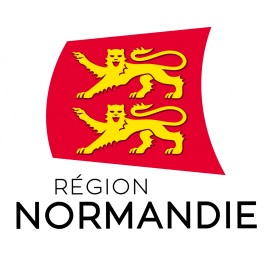 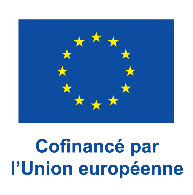 Pièces à fournirPrécisionsDécision autorisant la réalisation du projet et de la demandeDélibération de la collectivitéTitres de propriétéExtrait de matrice cadastrale à jour/relevé de propriété. Plan de situationPlan de situation au 1/25 000.Plan de massePlan de masse cadastrale daté avec indication du Nord et échelle de type graphique, à une échelle permettant de présenter toutes les indications sur le projet ainsi que les références cadastrales des parcelles concernées.Garantie de gestion durablePlan d’aménagement ou extrait comprenant, selon les volets requis, les travaux de desserte ou le programme de coupes et travaux. En cas de demande d’intégration au régime forestier en cours, délibération correspondante dans l’attente de l’arrêté préfectoral d’aménagement. Etat récapitulatif des dépenses prévues au projetFichier Excel des « dépenses prévisionnelles de l’opération » complété (rubrique Documents à télécharger)Pièces relatives à la commande publiqueProcédure interne des achats, Cahier des charges, publicité (appel public à la concurrence, lettre de consultation...),Copie du registre d'ouverture des plis, PV de la commission de sélection, rapport d'analyse des offres,Courriers de refus des candidats non retenus, notifications d'attribution des marchés ou des contrats, Acte d'engagement, attestation(s) d'absence de conflit d'intérêt (signée du représentant légal en cas de procédure adaptée ou en cas de procédure formalisée hors collectivité, et du président de la CAO pour l'ensemble des membres en cas de procédure formalisée en collectivité)RIBPièces à fournirPrécisionsMandat de dépôt délégué autorisant le dépôt de la demande d’aide par le gestionnaire forestier (ONF)Si la demande d’aide n’est pas réalisée en direct par la collectivité territoriale, mais par son gestionnaire ou une autre entité. Pouvoir ou délégation de signature et copie de la pièce d’identité du signataireSi ce n’est pas le représentant légal de la structure qui dépose la demande d’aide. Devis estimatifs détaillés des dépensesPour les dépenses déclarées au réel (càd hors forfait)1 devis (non signé) pour les dépenses < 25 000 € HT2 devis (non signés) pour les dépenses entre 25 000 € HT et 100 000 € HT3 devis (non signés) pour les dépenses > 100 000 € HTCartographie des stations ou diagnostic en lien avec le changement climatique Obligatoire pour les volets « Reboisement des peuplements économiquement pauvres », « Régénération naturelle et enrichissement » et « Replantation de peupleraies et noyeraies existantes » Concernant la production d’un « diagnostic en lien avec le changement climatique », sont acceptés : Les conclusions de l’outil Bioclimsol, Les conclusions de l’outil Climessence,Un extrait du guide de choix des essences de Normandie, accompagné d’un argumentaire justifiant le choix des stations retenues. Preuve de la qualification de « peuplement économiquement pauvre » sur les parcelles concernées/ îlots concernésObligatoire pour les volets « Reboisement des peuplements économiquement pauvres » et « Replantation de peupleraies et noyeraies existantes ». Facture relative à la vente des bois ou estimation à « dire d’expert » Attestation dérogatoire de coupe avant travauxSi la coupe envisagée n’est pas prévue dans le document de gestion durable.Analyse « biodiversité » sur les parcelles concernéesObligatoire pour les volets « Dessertes », « Reboisement des peuplements économiquement pauvres » et « Replantation de peupleraies et noyeraies existantes » si les travaux ne sont pas prévus dans le document de gestion durableRemplir le modèle type.Certification PEFC ou FSCPièce facultative mais permettant l’attribution de points de sélectionTout document utile à l’instructionPièce complémentaire possible à l’appréciation du porteur de projet. 